Malawi Global Village Itinerary
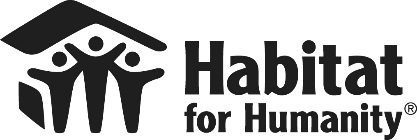 Your GV trip cost includes donations to Habitat for Humanity Malawi and Habitat for Humanity International; meals; accommodations; transport, excluding airfare; predetermined cultural activities; health, accident, emergency evacuation insurance; and team coordination from HFHI and the host program.

The trip cost does not include airfare, R&R activities, or visa & exit fees (where applicable).

Team members arriving earlier or staying later than the designated trips dates are responsible for their own transport, hotel arrangements, and payments.
Day 1: Travel Saturday• Depart the U.S. or home country
• Depart the U.S. or home country
• Depart the U.S. or home country
Day 2: Welcome and OrientationSunday• Arrive in Blantyre at Chileka International Airport (BLZ)• Will be greeted by HFH Malawi Staff• Travel to build city• Habitat Orientation and welcome at Affiliate• First team dinner and overnight at guesthouse• Arrive in Blantyre at Chileka International Airport (BLZ)• Will be greeted by HFH Malawi Staff• Travel to build city• Habitat Orientation and welcome at Affiliate• First team dinner and overnight at guesthouse• Arrive in Blantyre at Chileka International Airport (BLZ)• Will be greeted by HFH Malawi Staff• Travel to build city• Habitat Orientation and welcome at Affiliate• First team dinner and overnight at guesthouseDays 3-7: Build
Monday-Friday• Breakfast at accommodations before leaving for the work site• Worksite safety & health orientation• Work on the build site with scheduled breaks for snacks and lunch      • Travel back to accommodations, time for cultural activities, group  reflection and dinner• Breakfast at accommodations before leaving for the work site• Worksite safety & health orientation• Work on the build site with scheduled breaks for snacks and lunch      • Travel back to accommodations, time for cultural activities, group  reflection and dinner• Breakfast at accommodations before leaving for the work site• Worksite safety & health orientation• Work on the build site with scheduled breaks for snacks and lunch      • Travel back to accommodations, time for cultural activities, group  reflection and dinnerDay 8-9: ExploreSaturday-Sunday• Breakfast at accommodations• Day trip cultural activities• Dinner and Overnight at accommodations• Breakfast at accommodations• Day trip cultural activities• Dinner and Overnight at accommodations• Breakfast at accommodations• Day trip cultural activities• Dinner and Overnight at accommodationsDay 10-13: BuildMonday-Thursday• Breakfast at accommodations before leaving for the work site• Worksite safety & health orientation• Work on the build site with scheduled breaks for snacks and lunch      • Travel back to accommodations, time for cultural activities, group        reflection and dinner• Breakfast at accommodations before leaving for the work site• Worksite safety & health orientation• Work on the build site with scheduled breaks for snacks and lunch      • Travel back to accommodations, time for cultural activities, group        reflection and dinner• Breakfast at accommodations before leaving for the work site• Worksite safety & health orientation• Work on the build site with scheduled breaks for snacks and lunch      • Travel back to accommodations, time for cultural activities, group        reflection and dinnerDay 14: CelebrateFriday• Breakfast at accommodations before leaving for work site• Work until noon and have lunch at the worksite• Community celebration in the afternoon• Farewell dinner and overnight• Breakfast at accommodations before leaving for work site• Work until noon and have lunch at the worksite• Community celebration in the afternoon• Farewell dinner and overnight• Breakfast at accommodations before leaving for work site• Work until noon and have lunch at the worksite• Community celebration in the afternoon• Farewell dinner and overnightDay 16: GoodbyesSaturday• Breakfast at accommodations• Volunteers may depart for home or being independent travel• Breakfast at accommodations• Volunteers may depart for home or being independent travel• Breakfast at accommodations• Volunteers may depart for home or being independent travel